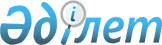 Аудандық мәслихаттың 2008 жылғы 19 желтоқсандағы № 98 "2009 жылға арналған аудандық бюджет туралы" шешіміне өзгерістер мен толықтырулар енгізу туралы
					
			Күшін жойған
			
			
		
					Ақтөбе облысы Ойыл аудандық мәслихатының 2009 жылғы 28 қазандағы № 164 шешімі. Ақтөбе облысы Ойыл аудандық Әділет басқармасында 2009 жылғы 5 қарашада № 3-11-69 тіркелді. Күші жойылды - Ақтөбе облысы Ойыл аудандық мәслихатының 2010 жылғы 15 сәуірдегі № 207 шешімімен      Ескерту. Күші жойылды - Ақтөбе облысы Ойыл аудандық мәслихатының 2010.04.15 № 207 шешімімен.      

Қазақстан Республикасының 2008 жылғы 4 желтоқсандағы № 95 «Бюджеттік Кодексінің 106 бабының 2 тармағының 4 тармақшасына, Қазақстан Республикасының 2001 жылғы 23 қаңтардағы № 148 «Қазақстан Республикасындағы жергілікті мемлекеттік басқару және өзін-өзі басқару туралы» Заңының 6-бабына сәйкес аудандық мәслихат ШЕШІМ ЕТЕДІ:



      1. Аудандық мәслихаттың «2009 жылға арналған аудандық бюджет туралы» 2008 жылғы 19 желтоқсандағы № 98 шешіміне (нормативтік құқықтық актілерді мемлекеттік тіркеу тізілімінде № 3-11-53 нөмірімен тіркелген, 2009 жылғы 22, 29 қаңтары және 5 ақпанындағы «Ойыл» газетінде жарияланған) «Аудандық мәслихаттың 2008 жылғы 19 желтоқсандағы № 98 «2009 жылға арналған аудандық бюджет туралы» шешіміне өзгерістер мен толықтырулар енгізу туралы 2009 жылғы 13 ақпандағы № 119, 2009 жылы 24 сәуірдегі № 124 (нормативтік құқықтық актілерді мемлекеттік тіркеу тізілімінде № 3-11-59 және № 3-11-60 нөмірлерімен тіркелген, 2009 жылы 28 наурыз, 9 сәуір және 14, 21 мамырдағы «Ойыл» газетінде жарияланған) және 2009 жылғы 17 шілдедегі № 139 (нормативтік құқықтық актілерді мемлекеттік тіркеу тізілімінде № 3-11-65 нөмірлерімен тіркелген, 2009 жылдың 27 тамыздағы «Ойыл» газетінде жарияланған) шешімдерімен енгізілген өзгерістер мен толықтыруларды еске ала отырып мынадай өзгерістер мен толықтырулар енгізілсін:



      1) 11 тармақ алынып тасталсын;

      2) көрсетілген шешімнің 1 және 4 қосымшалары осы шешімдегі 1 және 4 қосымшаларға сәйкес редакцияда жазылсын. 

      2. Осы шешім Ойыл аудандық Әділет басқармасында тіркелген күннен және 2009 жылдың 1 қаңтарынан бастап қолданысқа енгізіледі.       Сессия төрағасы,

      аудандық мәслихаттың

      хатшысы:                            Б.Т.Бисекенов

Аудандық мәслихаттың 2009 жылғы

28 қазан № 164 шешіміне

№ 1 қосымша 2009 жылға арналған аудандық бюджеті

Аудандық мәслихаттың

2009 жылғы 28 қазандағы № 164 шешіміне

4 қосымша Ойыл ауданы юойынша қала, селолық округтер әкімдіктерінің 2009 жылғы бюджеттік бағдарламалары бойынша қаржыландыру көлемікестенің жалғасыкестенің жалғасы
					© 2012. Қазақстан Республикасы Әділет министрлігінің «Қазақстан Республикасының Заңнама және құқықтық ақпарат институты» ШЖҚ РМК
				Сан

атыСын

ыбыІшкі сыны

быКірістер атауыСомасы (мың теңге)І. Түсімдер1710199Кірістер1078391Салықтық түсімдер1078391Табыс салығы421552Жеке табыс салығы42155Төлем көзінен салық салынатын табыстардан ұсталатын жеке табыс салығы39700Төлем көзінен салық салынбайтын табыстардан ұсталатын жеке табыс салығы2300Қызметін біржолғы талон бойынша жүзеге асыратын жеке тұлғалардан алынатын жеке табыс салығы1553Әлеуметтiк салық522811Әлеуметтік салық52281Әлеуметтік салық522814Меншiкке салынатын салықтар106651Мүлiкке салынатын салықтар3542Заңды тұлғалардың және жеке кәсіпкерлердің мүлкіне салынатын салық2973Жеке тұлғалардың мүлкiне салынатын салық5693Жер салығы842Ауыл шаруашылық мақсатындағы жерлерге жеке тұлғалардан алынатын жер салығы20Елдi мекендер жерлерiне жеке тұлғалардан алынатын жер салығы675Өнеркәсіп, көлік, байланыс, қорғаныс жеріне және ауыл шаруашылығына арналмаған өзге де жерге салынатын жер салығы14Ауыл шаруашылығы мақсатындағы жерлерге заңды тұлғалардан, жеке кәсіпкерлерден, жеке нотариустар мен адвокаттардан алынатын жер салығы5Елді мекендер жерлеріне заңды тұлғалардан, жеке кәсіпкерлерден, жеке нотариустар мен адвокаттардан алынатын жер салығы1284Көлiк құралдарына салынатын салық5370Заңды тұлғалардың көлiк құралдарына салынатын салық251Жеке тұлғалардың көлiк құралдарына салынатын салық51195Бірыңғай жер салығы911Бірыңғай жер салығы9115Тауарларға, жұмыстарға және қызметтерге салынатын iшкi салықтар17172Акциздер261Заңды және жеке тұлғалар бөлшек саудада өткізетін, сондай-ақ өзінің өндірістік мұқтаждарына пайдаланатын бензин255Заңды және жеке тұлғалар бөлшек саудада өткізетін, сондай-ақ өзінің өндірістік мұқтаждарына пайдаланатын дизель отыны63Табиғи және басқа ресурстарды пайдаланғаны үшiн түсетiн түсiмдер295Жер учаскелерін пайдаланғаны үшін төлем2954Кәсiпкерлiк және кәсiби қызметтi жүргiзгенi үшiн алынатын алымдар1161Жеке кәсіпкерлерді мемлекеттік тіркегені үшін алынатын алым186Жекелеген қызмет түрлерiмен айналысу құқығы үшiн лицензиялық алым830Заңды тұлғаларды мемлекеттік тіркегені және филиалдар мен өкілдіктерді есептік тіркегені, сондай-ақ оларды қайта тіркегені үшін алым31Жылжымалы мүлікті кепілдікке салуды мемлекеттік тіркегені үшін алынатын алым8Көлік құралдарын мемлекеттік тіркегені, сондай-ақ оларды қайта тіркегені үшін алым6Жылжымайтын мүлікке және олармен мәміле жасау құқығын мемлекеттік тіркегені үшін алынатын алым1008Заңдық мәнді іс-әрекеттерді жасағаны және (немесе) оған уәкілеттігі бар мемлекеттік органдар немесе лауазымды адамдардың құжаттар бергені үшін алынатын міндетті төлемдер10211Мемлекеттік баж1021Мемлекеттік мекемелерге сотқа берілетін талап арыздарынан алынатын мемлекеттік бажды қоспағанда,мемлекеттік баж сотқа берілетін талап арыздардан, ерекше талап ету істері арыздарынан, ерекше жүргізілетін істер бойынша арыздардан (шағымдардан), сот бұйрығын шығару туралы өтініштерден, атқару парағының дубликатын беру туралы шағымдардан, аралық (төрелік) соттардың және шетелдік соттардың шешімдерін мәжбүрлеп орындауға атқару парағын беру туралы шағымдардың, сот актілерінің атқару парағының және өзге де құжаттардың көшірмелерін қайта беру туралы шағымдардан алынады306Азаматтық хал актілерін тіркегені үшін, сондай-ақ азаматтарға азаматтық хал актілерін тіркеу туралы куәліктерді және азаматтық хал актілері жазбаларын өзгертуге, толықтыруға және қалпына келтіруге байланысты куәліктерді қайтадан бергені үшін мемлекеттік баж546Тұрғылықты жерін тіркегені үшін мемлекеттік баж133Аңшы куәлігін бергені және оны жыл сайын тіркегені үшін мемлекеттік баж9Жеке және заңды тұлғалардың азаматтық, қызметтік қаруының ( аңшылық суық қаруды, белгі беретін қаруды, ұңғысыз атыс қаруын, механикалық шашыратқыштарды, көзден жас ағызатын немесе тітіркендіретін заттар толтырылған аэрозольді және басқа құрылғыларды үрлемелі қуаты 7,5 Дж-дан аспайтын пневматикалық қаруды қоспағанда және калибірі 4,5 мм-ге дейінгілерін қоспағанда) әрбір бірлігін тіркегені және қайта тіркегені үшін алынатын мемлекеттік баж10Қаруды және оның оқтарын сақтауға немесе сақтау мен алып жүруге тасымалдауға, Қазақстан Республикасының аумағына әкелуге және Қазақстан Республикасынан әкетуге рұқсат бергені үшін алынатын мемлекеттік баж172Салықтық емес түсiмдер68311Мемлекеттік меншiктен түсетiн кiрiстер38005Мемлекет меншігіндегі мүлікті жалға беруден түсетiн кірістер3800Коммуналдық меншіктегі мүлікті жалдаудан түсетін кірістер3790Коммуналдық меншіктегі тұрғын үй қорынан үйлерді жалдаудан түсетін кірістер104Мемлекеттік бюджеттен қаржыландырылатын, сондай-ақ Қазақстан Республикасы Ұлттық Банкінің бюджетінен (шығыстар сметасынан) ұсталатын және қаржыландырылатын мемлекеттік мекемелер салатын айыппұлдар, өсімпұлдар, санкциялар, өндіріп алулар26001Мұнай секторы ұйымдарынан түсетін түсімдерді қоспағанда, мемлекеттік бюджеттен қаржыландырылатын, сондай-ақ Қазақстан Республикасы Ұлттық Банкінің бюджетінен (шығыстар сметасынан) ұсталатын және қаржыландырылатын мемлекеттік мекемелер салатын айыппұлдар, өсімпұлдар, санкциялар, өндіріп алулар2600Жергілікті мемлекеттік органдар салатын әкімшілік айыппұлдар, өсімпұлдар, санкциялар26006Басқада салықтық емес түсiмдер4311Басқада салықтық емес түсiмдер431Жергілікті бюджетке түсетін салық емес басқа да түсімдер4313Негізгі капиталды сатудан түсетін түсімдер2003Жерді және материалдық емес активтерді сату2001Жерді сату200Жер учаскелерін сатудан түсетін түсімдер2004Трансферттердің түсімдері15953292Мемлекеттiк басқарудың жоғары тұрған органдарынан түсетiн трансферттер15953291Республикалық бюджеттен түсетін трансферттер0Ағымдағы нысаналы трансферттері0Нысаналы даму трансферттері02Облыстық бюджеттен түсетін трансферттер1595329Ағымдағы нысаналы трансферттері150779Нысаналы даму трансферттері161518Субвенциялар12830328Бюджет қаражаттарының пайдаланылатын қалдықтары8037,61Бюджет қаражаты қалдықтары8037,6Функ топКіші функ

цияБюдже

ттік бағда

рлама

ларды

ң әкімш

ісібағд

арла

маШығыстар атауыСомасы (мың тенге)123456II. Шығындар1718236,601Жалпы сипаттағы мемлекеттiк қызметтер1219831Мемлекеттік басқарудың жалпы функциаларын орындайтын өкілді,атқарушы және басқа органдар102996112Аудан (облыстық маңызы бар қала) мәслихатының аппараты9267001Аудан (облыстық маңызы бар қала) мәслихатының қызметін қамтамасыз ету9267122Аудан (облыстық маңызы бар қала) әкімінің аппараты40886001Аудан (облыстық маңызы бар қала) әкімінің қызметін қамтамасыз ету40886123Қаладағы аудан, аудандық маңызы бар қала, кент, ауыл (село), ауылдық (селолық) округ әкімінің аппараты52843001Қаладағы ауданның, аудандық маңызы бар қаланың, кенттің, ауылдың (селоның), ауылдық (селолық) округтің әкімі аппаратының қызметін қамтамасыз ету52525106Табиғи және техногендік сипаттағы төтенше жағдайларды жою үшін жергілікті атқарушы органның төтенше резервінің есебінен іс-шаралар өткізу210107Жергілікті атқарушы органның шұғыл шығындарға арналған резервінің есебінен іс-шаралар өткізу1082Қаржылық қызмет11578452Ауданның (облыс маңызы бар қаланың) қаржы бөлімі11578001Қаржы бөлімінің қызметін қамтамасыз ету11399003Салық салу мақсатында мүлікті бағалауды жүргізу1795Жоспарлау және статистикалық қызмет7409453Ауданның (облыстық маңызы бар қаланың) экономика және бюджеттік жоспарлау бөлімі7409001Экономика және бюджеттік жоспар бөлімнің қызметін қамтамасыз ету740902Қорғаныс16671Әскери мұқтаждар1587122Аудан (облыстық маңызы бар қала) әкімінің аппараты1587005Жалпыға бірдей әскери міндетті атқару шеңберіндегі іс-шаралар15872Төтенше жағдайлар жөніндегі жұмыстарды ұйымдастыру80458Ауданның (облыстық маңызы бар қаланың) тұрғын үй-коммуналдық шаруашылығы, жолаушылар көлігі және автомобиль жолдары бөлімі80021Елді мекендерде жол жүрісі қауіпсіздігін қамтамасыз ету8004Бiлiм беру1164973,41Мектепке дейінгі тәрбие және оқыту98399,4464Ауданның (облыстық маңызы бар қаланың) білім беру бөлімі98399,4009Мектепке дейінгі тәрбие ұйымдарынің қызметін қамтамасыз ету98399,42Жалпы бастауыш, жалпы негізгі, жалпы орта бiлiм беру943450464Ауданның (облыстық маңызы бар қаланың) білім беру бөлімі943450003Жалпы білім беру910585006Балалар мен жас өспірімдер үшін қосымша білім беру328659Бiлiм беру саласындағы өзге де қызметтер123124464Ауданның (облыстық маңызы бар қаланың) білім беру бөлімі83124001Білім беру бөлімінің қызметін қамтамасыз ету10377005Ауданның (облыстық маңызы бар қаланың) мемлекеттiк бiлiм беру ұйымдары үшiн оқулықтармен оқу-әдiстемелiк кешендерді сатып алу және жеткiзу4847007Аудандық (қалалық) ауқымдағы мектеп олимпиадаларын және мектептен тыс іс-шараларды өткiзу400011Өңірлік жұмыспен қамту және қайта даярлау стратегиясын іске асыру шеңберінде білім беру обьектілерін күрделі,ағымдағы жөндеу67500467Ауданның (облыстық маңызы бар қаланың) құрылыс бөлімі40000037Білім беру обьектілерін салу және реконструкциялау4000006Әлеуметтiк көмек және әлеуметтiк қамсыздандыру1119352Әлеуметтiк көмек103020,9123Қаладағы аудан, аудандық маңызы бар қала, кент, ауыл (село), ауылдық (селолық) округ әкімінің аппараты2933003Мұқтаж азаматтарға үйде әлеуметтiк көмек көрсету2933451Ауданның (облыстық маңызы бар қаланың) жұмыспен қамту және әлеуметтік бағдарламалар бөлімі100087,9002Еңбекпен қамту бағдарламасы25434004Ауылдық жерлерде тұратын денсаулық сақтау, білім беру, әлеуметтік қамтамасыз ету, мәдениет мамандарына отын сатып алу бойынша әлеуметтік көмек көрсету6452,8005Мемлекеттік атаулы әлеуметтік көмек6841,9006Тұрғын үй көмегі38007Жергілікті өкілетті органдардың шешімі бойынша азаматтардың жекелеген топтарына әлеуметтік көмек18420,2010Үйден тәрбиеленіп оқытылатын мүгедек балаларды материалдық қамтамасыз ету144901618 жасқа дейіні балаларға мемлекеттік жәрдемақылар39752017Мүгедектерді оңалту жеке бағдарламасына сәйкес, мұқтаж мүгедектерді арнайы гигиеналық құралдармен қамтамасыз етуге, және ымдау тілі мамандарының, жеке көмекшілердің қызмет көрсету17009Әлеуметтiк көмек және әлеуметтiк қамтамасыз ету салаларындағы өзге де қызметтер8914,1451Ауданның (облыстық маңызы бар қаланың) жұмыспен қамту және әлеуметтік бағдарламалар бөлімі8914,1001Жұмыспен қамту және әлеуметтік бағдарламалар бөлімінің қызметін қамтамасыз ету8393,1011Жәрдемақыларды және басқа да әлеуметтік төлемдерді есептеу, төлеу мен жеткізу бойынша қызметтерге ақы төлеу52107Тұрғын үй-коммуналдық шаруашылық419191Тұрғын үй шаруашылығы26092458Ауданның (облыстық маңызы бар қаланың) тұрғын үй-коммуналдық шаруашылығы, жолаушылар көлігі және автомобиль жолдары бөлімі1200003Мемлекеттік тұрғын үй қорының сақталуын ұйымдастыру1200467Ауданның (облыстық маңызы бар қаланың) құрылыс бөлімі24892003Мемлекеттік коммуналдық тұрғын үй қорының тұрғын үй құрылысы24892004Инженерлік коммуникациалық инфрақұрылымды дамыту және жайластыру02Коммуналдық шаруашылық4990458Ауданның (облыстық маңызы бар қаланың) тұрғын үй-коммуналдық шаруашылығы, жолаушылар көлігі және автомобиль жолдары бөлімі4990012Сумен жабдықтау және су бөлу жүйесінің қызмет етуі49903Елді-мекендерді көркейту10837123Қаладағы аудан, аудандық маңызы бар қала, кент, ауыл (село), ауылдық (селолық) округ әкімінің аппараты10837008Елді мекендерде көшелерді жарықтандыру2291009Елді мекендердің санитариясын қамтамасыз ету656010Жерлеу орындарын күтіп-ұстау және туысы жоқ адамдарды жерлеу140011Елді мекендерді абаттандыру мен көгалдандыру775008Мәдениет, спорт, туризм және ақпараттық кеңістiк964441Мәдениет саласындағы қызмет57282455Ауданның (облыстық маңызы бар қаланың) мәдениет және тілдерді дамыту бөлімі57282003Мәдени-демалыс жұмысын қолдау572822Спорт1217465Ауданның (облыстық маңызы бар қаланың) спорт бөлімі1217006Аудандық (облыстық маңызы бар қалалық) деңгейде спорттық жарыстар өткiзу359007Әртүрлi спорт түрлерi бойынша аудан (облыстық маңызы бар қала) құрама командаларының мүшелерiн дайындау және олардың облыстық спорт жарыстарына қатысуы8583Ақпараттық кеңiстiк28459455Ауданның (облыстық маңызы бар қаланың) мәдениет және тілдерді дамыту бөлімі25448006Аудандық (қалалық) кiтапханалардың жұмыс iстеуi25285007Мемлекеттік тілді және Қазақстан халықтарының басқа да тілді дамыту163456Ауданның (облыстық маңызы бар қаланың) ішкі саясат бөлімі3011002Бұқаралық ақпарат құралдары арқылы мемлекеттiк ақпарат саясатын жүргізу30119Мәдениет, спорт, туризм және ақпараттық кеңiстiктi ұйымдастыру жөнiндегi өзге де қызметтер9486455Ауданның (облыстық маңызы бар қаланың) мәдениет және тілдерді дамыту бөлімі2904001Мәдениет және тілдерді дамыту бөлімінің қызметін қамтамасыз ету2904456Ауданның (облыстық маңызы бар қаланың) ішкі саясат бөлімі3882001Ішкі саясат бөлімінің қызметін қамтамасыз ету3582003Жастар саясаты саласындағы өңірлік бағдарламаларды iске асыру300465Ауданның (облыстық маңызы бар қаланың) спорт бөлімі2700001Спорт бөлімінің қызметін қамтамасыз ету270010Ауыл, су, орман, балық шаруашылығы, ерекше қорғалатын табиғи аумақтар, қоршаған ортаны және жануарлар дүниесін қорғау, жер қатынастары156587,31Ауыл шаруашылығы11296462Ауданның (облыстық маңызы бар қаланың) ауыл шаруашылық бөлімі5454001Ауыл шаруашылығы бөлімінің қызметін қамтамасыз ету5454003Мал көмінділерінің (биотермиялық шұңқырлардың) жұмыс істеуін қамтамасыз ету0467Ауданның (облыстық маңызы бар қаланың) құрылыс бөлімі2100010Ауыл шаруашылығы обьектілерін дамыту2100453Ауданның (облыстық маңызы бар қаланың) экономика және бюджеттік жоспарлау бөлімі3742099Республикалық бюджеттен берілетін нысаналы трансферттер есебінен аудандардың (облыстық маңызы бар қалалардың) бюджеттеріне ауылдық елді мекендер саласының мамандарын әлеуметтік қолдау шараларын іске асыру37422Су шаруашылығы107617,3467Ауданның (облыстық маңызы бар қаланың) құрылыс бөлімі107617,3012Сумен жабдықтау жүйесін дамыту107617,36Жер қатынастары4674463Ауданның (облыстық маңызы бар қаланың) жер қатынастары бөлімі4674001Жер қатынастары бөлімінің қызметін қамтамасыз ету4674003Елдi мекендердi жер-шаруашылық орналастыру09Ауыл, су, орман, балық шаруашылығы және қоршаған ортаны және жануарлар дүниесін қорғау мен жер қатынастары саласындағы өзге де қызметтер33000455Ауданның (облыстық маңызы бар қаланың) мәдениет және тілдерді дамыту бөлімі33000008Өңірлік жұмыспен қамту және кадрларды қайта даярлау стратегиясын іске асыру шеңберінде ауылдарда (селоларда), ауылдық (селолық), округтерде әлеуметтік жобаларды қаржыландыру3300011Өнеркәсіп, сәулет, қала құрылысы және құрылыс қызметі79592Сәулет, қала құрылысы және құрылыс қызметі7959467Ауданның (облыстық маңызы бар қаланың) құрылыс бөлімі3210001Құрылыс бөлімінің қызметін қамтамасыз ету3210468Ауданның (облыстық маңызы бар қаланың) сәулет және қала құрылысы бөлімі4749001Қала құрылысы және сәулет бөлімінің қызметін қамтамасыз ету3064003Аудан аумағы қала құрылысы дамытудың кешенді схемаларын, аудандық облыстық маңызы бар қалалардың,кенттердің және өзгеде ауылдық елді мекендердің бас жоспарын әзірлеу168512Көлiк және коммуникация60001Автомобиль көлiгi6000458Ауданның (облыстық маңызы бар қаланың) тұрғын үй-коммуналдық шаруашылығы, жолаушылар көлігі және автомобиль жолдары бөлімі6000023Автомобиль жолдарының жұмыс істеуін қамтамасыз ету600013Басқалар76393Кәсiпкерлiк қызметтi қолдау және бәсекелестікті қорғау3008469Ауданның (облыстық маңызы бар қаланың) кәсіпкерлік бөлімі3008001Кәсіпкерлік бөлімі қызметін қамтамасыз ету2708003Кәсіпкерлік қызметті қолдау3009Басқалар4631452Ауданның (облыстық маңызы бар қаланың) қаржы бөлімі0012Ауданның (облыстық маңызы бар қаланың)жергілікті атқарушы органның резерві0458Ауданның (облыстық маңызы бар қаланың) тұрғын үй-коммуналдық шаруашылығы, жолаушылар көлігі және автомобиль жолдары бөлімі4631001Тұрғын үй-коммуналдық шаруашылығы, жолаушылар көлігі және автомобиль жолдары бөлімінің қызметін қамтамасыз ету463115Трансферттер1129,91Трансферттер1129,9452Ауданның (облыстық маңызы бар қаланың) қаржы бөлімі1129,9006Нысаналы пайдаланылмаған (толық пайдаланылмаған) трансферттерді қайтару1129,9IV.Таза бюджеттік кредит беру0Бюджеттік кредиттер0Бюджеттік кредиттерді өтеу0V. Қаржы активтерімен жасалатын операциялар.0Қаржы активтерін сатып алу008Бюджет қаражаттарының пайдаланылатын қалдықтары8037,61Бюджет қаражаты қалдықтары8037,6001Бюджет қаражатының бос қалдықтары8037,6Функ топКіші функ

цияБюдже

ттік бағда

рлама

ларды

ң әкімш

ісібағд

арла

маШығыстар атауыСомасы (мың тенге)123456VI. Бюджет тапшылығы (профициті)-8 037,6VII. Бюджет тапшылығын қаржыландыру (профицитін пайдалану)8 037,6Атауы001 "Қаладағы ауданның, аудандық маңызы бар қаланың, ауылдың (селолық) округтің әкімі аппаратының қызметін қамтамасыз ету"003 "Мұқтаж азаматтарға үйде әлеуметтік көмек көрсету"008 "Елді мекендерде көшелерді жарықтандыру"Караой с/округ537038824Коптогай с/округ578918325Ойыл с/округ1814119991525Кайынды с/округ595536324Каратал с/округ53420645Саралжин с/округ5869024Сарбие с/округ6059024Барлығы5252529332291Атауы009 "Елді мекендердің санитариясын қамтамасыз ету"010 "Жерлеу орындарын күтіп ұстау және туысы жоқ адамдарды жерлеу"011 "Елді мекендерді абаттандыру мен көгалдандыру"Караой с/округ7220515Коптогай с/округ7220487Ойыл с/округ200204900Кайынды с/округ7820287Каратал с/округ7820488Саралжин с/округ7820487Сарбие с/округ7820586Барлығы6561407750Атауы106 "Табиғи және техногендік сипаттағы төтенше жағдайлардың жою үшін жергілікті атқарушы органның төтенше резерві"107 "Жергілікті атқарушы органның шұғыл шығындарға арналған резервінің есебінен іс-шаралар өткізу"ЖиыныКараой с/округ30126431Коптогай с/округ30186624Ойыл с/округ301226827Кайынды с/округ30186775Каратал с/округ30186621Саралжин с/округ30186526Сарбие с/округ30126809Барлығы21010866613